              Z Á V A Z N Á   P Ř I H L Á Š K A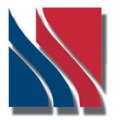 podnikatelská mise, doprovázející ministra zemědělství ČRMariána Jurečkupři pracovní návštěvě Ruské federace (Rostov na Donu)pořádaná Komorou pro hospodářské styky se SNS, s. o. k. 3. 4. – 5. 4. 2017Uzávěrka přihlášek   6. 3.  2017Náklady zahrnují: ubytování (2 noci; jednolůžkový pokoj) po dobu mise pro 1 osobu v **** hotelu, podíl na nákladech za místní transfery, účasti na společenských akcích, na výrobě katalogu, na podnikatelském semináři (B2B), vyřízení vstupního víza, společenské akce a náklady spojené s přípravou cesty a službami organizátorů mise.Záloha  na  účastnický poplatek za 1 osobu  je v celkové výši 23.900,- Kč. Záloha je splatná na základě zálohové faktury, kterou obdržíte bezprostředně po potvrzení Vaší účasti v delegaci.  Podmínky účasti:Vyplněnou závaznou přihlášku zašlete na adresu, trushko@komora.cz nebo na fax 266 721 813 nejpozději do 6. 3. 2017.Vyúčtování zálohy účastnického poplatku bude provedeno daňovým dokladem po návratu z mise po obdržení a ověření všech relevantních účetních dokladů z tuzemska i zahraničí. Pro případ, že by z jakéhokoliv důvodu došlo k opoždění platby účastnického poplatku a ten nebyl připsán na účet Komory SNS, může být přihlášený účastník z mise vyřazen. Storno poplatky:	  zrušeno od 15. 3. 2017: ve výši 100% zálohy účastnického poplatku.V ........................   dne ................		    ..............................................................					razítko a podpis odpovědného zástupce firmyFirma:(Úplný název )Sídlo: (Adresa včetně PSČ)IČ: DIČ:Statutární zástupce firmy:Kontaktní osoba:Telefon:Email:Fax:http:Bankovní spojení: (účet , ze kterého bude poukázána platba;  slouží pro její identifikaci!)(účet , ze kterého bude poukázána platba;  slouží pro její identifikaci!)(účet , ze kterého bude poukázána platba;  slouží pro její identifikaci!)Jméno a příjmení účastníka mise:Postavení ve firmě:Telefon:E-mail:Fax:www:Mobil:Datum narození:Číslo pasu:Platnost pasu do:Nehodící smažte nebo škrtněte